Họ, tên học sinh:............................................................ Lớp: .................... SBD: ...........................Câu 1: Căn cứ vào Atlat Địa lí Việt Nam trang 27, hãy cho biết khu kinh tế cửa khẩu nào sau đây thuộc tỉnh Hà Tĩnh?Câu 2: Căn cứ vào Atlat Địa lí Việt Nam trang 22, cho biết trung tâm công nghiệp chế biến lương thực, thực phẩm nào sau đây có quy mô nhỏ?Câu 3: Căn cứ vào Atlat Địa lí Việt Nam trang 20, cho biết tỉnh nào sau đây có sản lượng thủy sản nuôi trồng lớn hơn sản lượng thủy sản khai thác?Câu 4: Căn cứ vào Atlat Địa lí Việt Nam trang 21, cho biết ngành công nghiệp dệt, may có ở trung tâm công nghiệp nào sau đây?Câu 5: Căn cứ vào Atlat Địa lí Việt Nam trang 15, cho biết đô thị nào sau đây thuộc tỉnh Quảng Bình?Câu 6: Hoạt động nuôi trồng thủy sản nước ngọt của nước ta hiện nay chủ yếu ởCâu 7: Căn cứ vào Atlat Địa lí Việt Nam trang 26, cho biết khu kinh tế ven biển Vân Đồn thuộc tỉnh nào sau đây?Câu 8: Căn cứ vào Atlat Địa lí Việt Nam trang 25, cho biết điểm du lịch nào sau đây có khu dự trữ sinh quyển thế giới?Câu 9: Căn cứ vào Atlat Địa lí Việt Nam trang 28, cho biết sân bay Cam Ranh thuộc tỉnh nào sau đây?Câu 10: Căn cứ vào Atlat Địa lí Việt Nam trang 19, cho biết tỉnh nào có sản lượng lúa lớn nhất trong các tỉnh sau đây?Câu 11: Căn cứ vào Atlat Địa lí Việt Nam trang 23, cho biết đường số 19 nối Pleiku với nơi nào sau đây?Câu 12: Sản xuất cây lương thực nước ta hiện nay chủ yếu tập trung ởCâu 13: Nguồn nhiên liệu cho các nhà máy nhiệt điện ở phía Bắc nước ta chủ yếu dựa vàoCâu 14: Căn cứ vào Atlat Địa lí Việt Nam trang 17, cho biết trung tâm kinh tế nào sau đây thuộc vùng Bắc Trung Bộ?Câu 15: Căn cứ vào Atlat Địa lí Việt Nam trang 24, hãy cho biết tỉnh nào có giá trị xuất khẩu cao nhất trong các tỉnh sau đây?Câu 16: Cho biểu đồ về diện tích và sản lượng cao su của nước ta giai đoạn 2010 - 2020:(Số liệu theo Niên giám thống kê Việt Nam 2020, NXB Thống kê, 2021) 	Theo biểu đồ, nhận xét nào sau đây đúng về sự thay đổi diện tích và sản lượng cao su của nước ta giai đoạn 2010 - 2020?Câu 17: Trong cơ cấu kinh tế, khu vực I nước ta hiện nay thay đổi theo hướng tăng tỉ trọngCâu 18: Ngành giao thông vận tải trẻ nhưng tốc độ phát triển rất nhanh ở nước ta làCâu 19: Các đô thị ở nước ta hiện nayCâu 20: Trong cơ cấu kinh tế ở Đồng bằng sông Hồng, cần tiếp tục chuyển dịch theo hướngCâu 21: Cho bảng số liệu:CƠ CẤU LAO ĐỘNG TỪ 15 TUỔI TRỞ LÊN ĐANG LÀM VIỆC HÀNG NĂM PHÂN THEO THÀNH PHẦN KINH TẾ Ở NƯỚC TA, GIAI ĐOẠN 2010 – 2019.      (Đơn vị: nghìn người)(Nguồn: Niên giám thống kê Việt Nam 2019, NXB Thống kê 2020)Theo bảng số liệu, nhận xét nào sau đây đúng về sự chuyển dịch cơ cấu lao động từ 15 tuổi trở lên đang làm việc hàng năm phân theo các ngành kinh tế của nước ta từ năm 2010 đến  2019?Câu 22: Đặc điểm nào sau đây đúng với sự thay đổi cơ cấu dân số nước ta hiện nay?Câu 23: Biện pháp chủ yếu để đẩy mạnh và nâng cao hiệu quả sản xuất cây công nghiệp ở Trung du và miền núi Bắc Bộ làCâu 24: Việc xây dựng các cảng biển ở Bắc Trung Bộ chủ yếu dựa vàoCâu 25: Đặc điểm nào sau đây đúng với nguồn lao động nước ta hiện nay?Câu 26: Trong quá trình công nghiệp hóa ở nước ta, ngành nào sau đây được ưu tiên phát triển trước một bước?Câu 27: Cho bảng số liệu: SẢN LƯỢNG MUỐI BIỂN VÀ NƯỚC MẮM CỦA NƯỚC TA GIAI ĐOẠN 2015 - 2020(Nguồn: Niên giám thống kê Việt Nam 2020, NXB Thống kê, 2021)Theo bảng số liệu, để thể hiện tốc độ tăng trưởng sản lượng muối biển và nước mắm của nước ta giai đoạn 2015 - 2020, dạng biểu đồ nào sau đây là thích hợp nhất?Câu 28: Kim ngạch xuất khẩu của nước ta tăng liên tục, chủ yếu doCâu 29: Duyên hải Nam Trung Bộ giao lưu kinh tế với Tây Nguyên và các nước láng giềng ngày càng thuận lợi, chủ yếu là nhờCâu 30: Việc sản xuất cây công nghiệp lâu năm ở Tây Nguyên chưa ổn định, chủ yếu do----------- HẾT ----------Học sinh được sử dụng Atlat Địa lí Việt Nam do NXB Giáo dục Việt Nam phát hành.Giám thị coi thi không giải thích gì thêm.ĐÁP ÁNHọ, tên học sinh:............................................................ Lớp: .................... SBD: ...........................Câu 1: Sản xuất cây lương thực nước ta hiện nay chủ yếu tập trung ởCâu 2: Căn cứ vào Atlat Địa lí Việt Nam trang 19, cho biết tỉnh nào trong các tỉnh sau đây có diện tích trồng cây công nghiệp hằng năm lớn nhất?Câu 3: Căn cứ vào Atlat Địa lí Việt Nam trang 25, cho biết điểm du lịch nào sau đây có vườn quốc gia?Câu 4: Căn cứ vào Atlat Địa lí Việt Nam trang 21, cho biết ngành công nghiệp hóa chất, phân bón có ở trung tâm công nghiệp nào sau đây?Câu 5: Căn cứ vào Atlat Địa lí Việt Nam trang 24, hãy cho biết tỉnh nào có giá trị xuất khẩu cao nhất trong các tỉnh sau đây ?Câu 6: Hoạt động nuôi trồng thủy sản nước ngọt của nước ta hiện nay chủ yếu ởCâu 7: Căn cứ vào Atlat Địa lí Việt Nam trang 27, cho biết cảng biển Cửa Lò thuộc tỉnh nào sau đây?Câu 8: Căn cứ vào Atlat Địa lí Việt Nam trang 22, cho biết trung tâm công nghiệp sản xuất hàng tiêu dùng nào sau đây có quy mô nhỏ?Câu 9: Căn cứ vào Atlat Địa lí Việt Nam trang 26, hãy cho biết khu kinh tế cửa khẩu Thanh Thủy thuộc tỉnh nào của vùng Trung du miền núi Bắc Bộ?Câu 10: Căn cứ vào Atlat Địa lí Việt Nam trang 28, cho biết sân bay Liên Khương thuộc tỉnh nào sau đây?Câu 11: Căn cứ vào Atlat Địa lí Việt Nam trang 23, cho biết đường số 28 nối Gia Nghĩa với nơi nào sau đây?Câu 12: Các nhà máy nhiệt điện ở phía Nam nước ta hoạt động chủ yếu dựa vào nguồn nhiên liệu nào sau đây?Câu 13: Căn cứ vào Atlat Địa lí Việt Nam trang 17, cho biết trung tâm kinh tế nào sau đây thuộc vùng Đông Nam Bộ?Câu 14: Căn cứ vào Atlat Địa lí Việt Nam trang 20, cho biết tỉnh nào sau đây có sản lượng thủy sản khai thác lớn hơn sản lượng thủy sản nuôi trồng?Câu 15: Căn cứ vào Atlat Địa lí Việt Nam trang 15, cho biết đô thị nào sau đây thuộc tỉnh Phú Yên?Câu 16: Cho biểu đồ về diện tích và sản lượng cao su của nước ta giai đoạn 2010 - 2020:(Số liệu theo Niên giám thống kê Việt Nam 2020, NXB Thống kê, 2021) Theo biểu đồ, nhận xét nào sau đây đúng về sự thay đổi diện tích và sản lượng cao su của nước ta giai đoạn 2010 - 2020?Câu 17: Trong cơ cấu kinh tế, khu vực II nước ta hiện nay thay đổi theo hướng giảm tỉ trọngCâu 18: Ngành vận tải nào sau đây có mạng lưới đường phát triển nhất ở nước?Câu 19: Đô thị ở nước ta hiện nayCâu 20: Trong cơ cấu kinh tế ở Đồng bằng sông Hồng, cần tiếp tục chuyển dịch theo hướngCâu 21: Cho bảng số liệu:CƠ CẤU LAO ĐỘNG TỪ 15 TUỔI TRỞ LÊN ĐANG LÀM VIỆC HÀNG NĂM PHÂN THEO THÀNH PHẦN KINH TẾ Ở NƯỚC TA, GIAI ĐOẠN 2010 – 2019.      (Đơn vị: nghìn người)(Nguồn: Niên giám thống kê Việt Nam 2019, NXB Thống kê 2020)Theo bảng số liệu, nhận xét nào sau đây đúng về sự chuyển dịch cơ cấu lao động từ 15 tuổi trở lên đang làm việc hàng năm phân theo các ngành kinh tế của nước ta từ năm 2010 đến  2019?Câu 22: Tuổi thọ trung bình của người dân nước ta tăng chủ yếu doCâu 23: Biện pháp chủ yếu để đẩy mạnh phát triển cây đặc sản, rau quả ở Trung du và miền núi Bắc Bộ làCâu 24: Việc xây dựng các cảng biển ở Bắc Trung Bộ chủ yếu dựa vàoCâu 25: Đặc điểm nào sau đây đúng với nguồn lao động nước ta?Câu 26: Để hoàn thiện cơ cấu ngành công nghiệp của nước ta, thì ngành nào sau đây được ưu tiên đẩy mạnh phát triển?Câu 27: Cho bảng số liệu: SẢN LƯỢNG SỮA BỘT VÀ SỮA TƯƠI CỦA NƯỚC TA GIAI ĐOẠN 2015 - 2020(Nguồn: Niên giám thống kê Việt Nam 2020, NXB Thống kê, 2021)Theo bảng số liệu, để thể hiện tốc độ tăng trưởng sản lượng sữa bột và sữa tươi của nước ta giai đoạn 2015 - 2020, dạng biểu đồ nào sau đây là thích hợp nhất?Câu 28: Kim ngạch xuất khẩu của nước ta tăng liên tục, chủ yếu doCâu 29: Vai trò trung chuyển hàng hóa của Duyên hải Nam Trung Bộ với các vùng khác trong cả nước ngày càng tăng là doCâu 30: Việc sản xuất cây công nghiệp lâu năm ở Tây Nguyên chưa ổn định, chủ yếu do----------- HẾT ----------Học sinh được sử dụng Atlat Địa lí Việt Nam do NXB Giáo dục Việt Nam phát hành.Giám thị coi thi không giải thích gì thêm.ĐÁP ÁNHọ, tên học sinh:............................................................ Lớp: .................... SBD: ...........................Câu 1: Căn cứ vào Atlat Địa lí Việt Nam trang 20, cho biết tỉnh nào sau đây có sản lượng thủy sản khai thác lớn hơn sản lượng thủy sản nuôi trồng?Câu 2: Căn cứ vào Atlat Địa lí Việt Nam trang 19, cho biết tỉnh nào trong các tỉnh sau đây có diện tích trồng cây công nghiệp lâu năm lớn nhất?Câu 3: Căn cứ vào Atlat Địa lí Việt Nam trang 21, cho biết ngành công nghiệp đóng tàu có ở trung tâm công nghiệp nào sau đây?Câu 4: Hoạt động nuôi trồng thủy sản nước ngọt của nước ta hiện nay chủ yếu ởCâu 5: Căn cứ vào Atlat Địa lí Việt Nam trang 26, hãy cho biết tỉnh nào sau đây của vùng Trung du miền núi Bắc Bộ tiếp giáp Biển Đông?Câu 6: Căn cứ vào Atlat Địa lí Việt Nam trang 25, cho biết điểm du lịch nào sau đây có làng nghề cổ truyền?Câu 7: Nhà máy nhiệt điện Phú Mỹ của nước ta hoạt động chủ yếu dựa vào nguồn nhiên liệu nào sau đây?Câu 8: Căn cứ vào Atlat Địa lí Việt Nam trang 28, cho biết khu kinh tế cửa khẩu Bờ Y thuộc tỉnh nào sau đây?Câu 9: Căn cứ vào Atlat Địa lí Việt Nam trang 15, cho biết đô thị nào sau đây thuộc tỉnh Lâm Đồng?Câu 10: Căn cứ vào Atlat Địa lí Việt Nam trang 23, cho biết đường số 19 đi qua địa điểm nào sau đây?Câu 11: Căn cứ vào Atlat Địa lí Việt Nam trang 27, cho biết trung tâm công nghiệp Bỉm Sơn thuộc tỉnh nào sau đây?Câu 12: Sản xuất cây lương thực nước ta hiện nay chủ yếu tập trung ởCâu 13: Căn cứ vào Atlat Địa lí Việt Nam trang 17, cho biết trung tâm kinh tế nào sau đây thuộc vùng Trung du và miền núi Bắc Bộ?Câu 14: Căn cứ vào Atlat Địa lí Việt Nam trang 24, hãy cho biết tỉnh nào có giá trị xuất khẩu cao nhất trong các tỉnh sau đây?Câu 15: Căn cứ vào Atlat Địa lí Việt Nam trang 22, cho biết trung tâm công nghiệp sản xuất hàng tiêu dùng nào sau đây có quy mô lớn?Câu 16: Trong cơ cấu kinh tế, khu vực II nước ta hiện nay thay đổi theo hướng tăng tỉ trọngCâu 17: Cho bảng số liệu:CƠ CẤU LAO ĐỘNG TỪ 15 TUỔI TRỞ LÊN ĐANG LÀM VIỆC HÀNG NĂM PHÂN THEO THÀNH PHẦN KINH TẾ Ở NƯỚC TA, GIAI ĐOẠN 2010 – 2019.      (Đơn vị: nghìn người)(Nguồn: Niên giám thống kê Việt Nam 2019, NXB Thống kê 2020)Theo bảng số liệu, nhận xét nào sau đây đúng về sự chuyển dịch cơ cấu lao động từ 15 tuổi trở lên đang làm việc hàng năm phân theo các ngành kinh tế của nước ta từ năm 2010 đến  2019?Câu 18: Việc xây dựng các cảng biển ở Bắc Trung Bộ chủ yếu dựa vàoCâu 19: Việc nâng cấp các tuyến đường theo chiều Bắc - Nam ở Duyên hải Nam Trung Bộ nhằm mục đích chủ yếu làCâu 20: Hệ thống sông nào ở nước có vận tải đường sông phát triển mạnh nhất?Câu 21: Để hoàn thiện cơ cấu ngành công nghiệp của nước ta, thì ngành nào sau đây được ưu tiên tập trung phát triển?Câu 22: Nguồn lao động của nước ta hiện nayCâu 23: Trong cơ cấu kinh tế ở Đồng bằng sông Hồng, cần tiếp tục chuyển dịch theo hướngCâu 24: Biện pháp chủ yếu để đẩy mạnh phát triển cây đặc sản, rau quả ở Trung du và miền núi Bắc Bộ làCâu 25: Đặc điểm nào sau đây đúng với sự thay đổi cơ cấu dân số nước ta hiện nay?Câu 26: Cho biểu đồ về diện tích và sản lượng cao su của nước ta giai đoạn 2010 - 2020:(Số liệu theo Niên giám thống kê Việt Nam 2020, NXB Thống kê, 2021) 	Theo biểu đồ, nhận xét nào sau đây đúng về sự thay đổi diện tích và sản lượng cao su của nước ta giai đoạn 2010 - 2020?Câu 27: Kim ngạch xuất khẩu của nước ta tăng liên tục, chủ yếu doCâu 28: Cho bảng số liệu:DIỆN TÍCH VÀ NĂNG SUẤT LÚA CỦA NƯỚC TA GIAI ĐOẠN 2015 - 2020(Nguồn: Niên giám thống kê Việt Nam 2020, NXB Thống kê, 2021)Theo bảng số liệu, để thể hiện tốc độ tăng trưởng diện tích và năng suất lúa của nước ta giai đoạn 2015 - 2020, dạng biểu đồ nào sau đây là thích hợp nhất?Câu 29: Phát biểu nào sau đây đúng với đặc điểm đô thị hóa ở nước ta?Câu 30: Việc sản xuất cây công nghiệp lâu năm ở Tây Nguyên chưa ổn định, chủ yếu do----------- HẾT ----------Học sinh được sử dụng Atlat Địa lí Việt Nam do NXB Giáo dục Việt Nam phát hành.Giám thị coi thi không giải thích gì thêm.ĐÁP ÁNSỞ GIÁO DỤC VÀ ĐÀO TẠOTỈNH QUẢNG NAM         (Đề gồm có 03 trang)KIỂM TRA CUỐI KỲ II NĂM HỌC 2021-2022Môn: ĐỊA LÍ – Lớp 12Thời gian: 45 phút (không kể thời gian giao đề)   A. Cầu Treo.B. Cha Lo.C. Lao Bảo.D. A Đớt.A. Nha Trang.B. Đà Nẵng.C. Quảng Ngãi.D. Quy Nhơn.A. An Giang.B. Bà Rịa - Vũng Tàu.C. Bình Thuận.D. Ninh Thuận.A. Cà Mau.B. Rạch Giá.C. Cần Thơ.D. Sóc Trăng.A. Đồng Hới.B. Vinh.C. Huế.D. Đà Nẵng.A. đầm phá.B. sông ngòi.C. cửa sông.D. vũng vịnh.A. Thái Bình.B. Ninh Bình.C. Nam Định.D. Quảng Ninh.A. Cù Lao Chàm.B. Sa Huỳnh.C. Lăng Cô.D. Mỹ Khê.A. Phú Yên.B. Khánh Hòa.C. Quảng Nam.D. Bình Định.A. Hà Tĩnh.B. Nghệ An.C. Quảng Bình.D. Thanh Hóa.A. Quảng Ngãi.B. Quy Nhơn.C. Tuy Hòa.D. Nha Trang.A. khu vực miền núi.B. các đồng bằng.C. vùng gò đồi.D. bán bình nguyên.A. khí đốt.B. dầu mỏ.C. than.D. dầu.A. Thanh Hóa.B. Hạ Long.C. Nam Định.D. Hải Phòng.A. Bình Phước.B. Tây Ninh.C. Đồng Nai.D. Bà Rịa – Vũng Tàu.A. Diện tích tăng nhanh hơn sản lượng.B. Diện tích biến động, sản lượng tăng liên tục.C. Diện tích và sản lượng tăng liên tục.D. Diện tích giảm lên tục, sản lượng tăng nhanh.A. ngành trồng trọt.B. ngành thủy sản.C. cây lúa nước.D. cây lương thực.A. đường sắt.B. đường biển.C. đường hàng không.D. đường ô tô.A. phân bố đều khắp cả nước.B. chỉ có chức năng kinh tế.C. tiêu thụ hàng hóa khá lớn.D. là các trung tâm du lịch.A. giảm tỉ trọng khu vực I.B. giảm tỉ trọng khu vực III.C. giảm tỉ trọng khu vực II.D. tăng tỉ trọng khu vực I.Năm2010201320162019Tổng số49124525075334554659Kinh tế Nhà nước5025499447024226Kinh tế ngoài Nhà nước42370449944502545664Kinh tế có vốn đầu tư nước ngoài1729251835914778A. Tỉ trọng lao động thành phần kinh tế có vốn đầu tư nước ngoài giảm liên tục.B. Tỉ trọng lao động thành phần kinh tế có vốn đầu tư nước ngoài tăng liên tục.C. Tỉ trọng lao động thành phần kinh tế ngoài Nhà nước tăng liên tục.D. Tỉ trọng lao động thành phần kinh tế Nhà nước tăng liên tục.A. Tỉ lệ nhóm trên độ tuổi lao động tăng dần.B. Tỉ lệ nhóm dưới độ tuổi lao động lớn nhất.C. Tỉ lệ nhóm dưới độ tuổi lao động nhỏ nhất.D. Tỉ lệ nhóm trên độ tuổi lao động lớn nhất.A. phát triển công nghiệp chế biến.B. đa dạng cơ cấu cây công nghiệp.C. mở rộng tthị trường trong nước.D. phân bố lại dân cư và lao động.A. các bãi triều.B. các vũng vịnh.C. các đảo gần bờ.D. các cửa sông.A. Thừa đội ngũ lao động lành nghề.B. Tỉ lệ lao động qua đào tạo rất cao.C. Chất lượng lao động phân bố hợp lí.D. Nguồn lao động bổ sung khá lớn.A. Chế biến thuỷ sản.B. Khai thác dầu khí.C. Công nghiệp điện lực.D. Chế biến lương thực.Năm2015201720182020Muối biển (nghìn tấn)1061,0648,5996,51205,5Nước mắm (triệu lít)339,5373,7374,8377,0A. Tròn.B. Cột.C. Miền.D. Đường.A. chú trọng mở rộng thị trường Châu Âu.B. nhu cầu tiêu dùng trong nước tăng mạnh.C. đẩy mạnh khai thác và chế biến nông sản.D. sản xuất phát triển và mở rộng thị trường.A. phát triển giao thông vận tải biển.B. hiện đại hệ thống sân bay quốc tế.C. nâng cấp quốc lộ 1 và đường sắt.D. phát triển các tuyến đường ngang.A. khâu chế biến còn hạn chế.B. không đảm bảo lương thực.C. thiếu lực lượng lao động.D. thị trường không ổn định.1A6B11B16B21B26C2C7D12B17B22A27D3A8A13C18C23A28D4C9B14A19C24B29D5A10D15D20A25D30DSỞ GIÁO DỤC VÀ ĐÀO TẠOTỈNH QUẢNG NAM         (Đề gồm có 03 trang)KIỂM TRA CUỐI KỲ II NĂM HỌC 2021-2022Môn: ĐỊA LÍ – Lớp 12Thời gian: 45 phút (không kể thời gian giao đề)   A. vùng gò đồi.B. bán bình nguyên.C. các đồng bằng.D. khu vực miền núi.A. Vĩnh Long.B. An Giang.C. Đồng Tháp.D. Long An.A. Mũi Né.B. Bình Châu.C. Cát Tiên.D. Cà Ná.A. Nha Trang.B. Phan Thiết.C. Quảng Ngãi.D. Quy Nhơn.A. Phú Yên.B. Quảng Ngãi.C. Bình Định.D. Khánh Hòa.A. vũng vịnh.B. sông ngòi.C. đầm phá.D. cửa sông.A. Thanh Hóa.B. Nghệ An.C. Quảng Bình.D. Hà Tĩnh.A. Nha Trang.B. Quy Nhơn.C. Huế.D. Đà Nẵng.A. Quảng Ninh.B. Lạng Sơn.C. Hà Giang.D. Cao Bằng.A. Lâm Đồng.B. Gia Lai.C. Đắk Nông.D. Đắk Lắk.A. Tuy Hòa.B. Quy Nhơn.C. Nha Trang.D. Phan Thiết.A. Dầu mỏ.B. Dầu.C. Than.D. Khí tự nhiên.A. Tiền Giang.B. Cần Thơ.C. Nha Trang.D. Biên Hòa.A. Bà Rịa – Vũng Tàu.B. Trà Vinh.C. Bến Tre.D. Sóc Trăng.A. Quy Nhơn.B. Muôn Ma Thuột.C. Tuy Hòa.D. Nha Trang.A. Diện tích tăng nhanh hơn sản lượng.B. Diện tích biến động, sản lượng tăng liên tục.C. Diện tích và sản lượng tăng liên tục.D. Diện tích giảm lên tục, sản lượng tăng nhanh.A. công nghiệp mũi nhọn.B. công nghiệp trọng điểm.C. công nghiệp chế biến.D. công nghiệp khai thác.A. Đường ô tô.B. Đường biển.C. Đường ống.D. Đường sắt.A. chất lượng cuộc sống rất thấp.B. có sức hút lực lượng lao động.C. đều có cùng một cấp phân loại.D. tập trung chủ yếu ở miền núi.A. tăng tỉ trọng khu vực I.B. giảm tỉ trọng khu vực III.C. giảm tỉ trọng khu vực II.D. tăng tỉ trọng khu vực III.Năm2010201320162019Tổng số49124525075334554659Kinh tế Nhà nước5025499447024226Kinh tế ngoài Nhà nước42370449944502545664Kinh tế có vốn đầu tư nước ngoài1729251835914778A. Tỉ trọng lao động thành phần kinh tế có vốn đầu tư nước ngoài giảm.B. Tỉ trọng lao động thành phần kinh tế ngoài Nhà nước tăng liên tục.C. Tỉ trọng lao động thành phần kinh tế ngoài Nhà nước giảm liên tục. D. Tỉ trọng lao động thành phần kinh tế Nhà nước tăng liên tục.A. mức sống được nâng lên.B. có quy mô dân số đông.C. có nhiều thành phần dân tộc.D. đô thị hóa diễn ra mạnh.A. đa dạng cơ cấu cây trồng.B. đào tạo và hỗ trợ việc làm.C. phát triển công nghiệp chế biến.D. phân bố lại dân cư và lao động.A. các vũng vịnh.B. các bãi triều.C. các đảo gần bờ.D. các cửa sông.A. Phần lớn là các chuyên gia.B. Lao động phân bố hợp lý.C. Dư thừa công nhân lành nghề.D. Thiếu lao động có trình độ cao.A. Sản xuất vật liệu xây dựng.B. Chế biến nông, lâm, thuỷ sản.C. Khai thác và chế biến cát.D. Khai thác quặng kim loại.Năm2015201720182020Sữa bột (nghìn tấn)99,3111,7121,3127,2Sữa tươi (triệu lít)1027,91211,41217,91316,8A. Tròn.B. CộtC. Miền.D. Đường.A. chú trọng mở rộng thị trường Châu Âu.B. nhu cầu tiêu dùng trong nước tăng mạnh.C. sản xuất phát triển và mở rộng thị trường.D. đẩy mạnh khai thác và chế biến nông sản.A. phát triển giao thông vận tải biển.B. hiện đại hệ thống sân bay quốc tế.C. nâng cấp các tuyến đường Bắc - Nam.D. phát triển các tuyến đường ngang.A. khâu chế biến còn hạn chế.B. không đảm bảo lương thực.C. thiếu lực lượng lao động.D. thị trường không ổn định.1C6B11D16B21C26B2D7B12D17D22A27D3C8B13D18A23C28C4A9C14A19B24A29C5D10A15C20D25D30DSỞ GIÁO DỤC VÀ ĐÀO TẠOTỈNH QUẢNG NAM         (Đề gồm có 03 trang)KIỂM TRA CUỐI KỲ II NĂM HỌC 2021-2022Môn: ĐỊA LÍ – Lớp 12Thời gian: 45 phút (không kể thời gian giao đề)   A. Thanh Hóa.B. Hải Phòng.C. Thái Bình.D. Nam Định.A. Hà Giang.B. Tuyên Quang.C. Lào Cai.D. Yên Bái.A. Quảng Ngãi.B. Quy Nhơn.C. Đà Nẵng.D. Nha Trang.A. đầm phá.B. sông ngòi.C. vũng vịnh.D. cửa sông.A. Thái Nguyên.B. Lạng Sơn.C. Bắc Giang.D. Quảng Ninh.A. Mũi Né.B. Bình Châu.C. Cát Tiên.D. Bầu Trúc.A. Khí tự nhiên.B. Dầu mỏ.C. Than.D. Dầu.A. Đắk Lắk.B. Kon Tum.C. Đắk Nông.D. Gia Lai.A. Bảo Lộc.B. Biên Hòa.C. Phan Thiết.D. Nha Trang.A. Đà Lạt.B. An Khê.C. A Yun Pa.D. Gia Nghĩa.A. Nghệ An.B. Hà Tĩnh.C. Thanh Hóa.D. Quảng Bình.A. vùng gò đồi.B. các đồng bằng.C. bán bình nguyên.D. khu vực miền núi.A. Hà Nội.B. Nam Định.C. Hải Phòng.D. Hạ Long.A. Sóc Trăng.B. Bạc Liêu.C. Cà Mau.D. Kiên Giang.A. Hạ Long.B. Hải Phòng.C. Nam Định.D. Hà Nội.A. công nghiệp trọng điểm.B. công nghiệp khai thác.C. công nghiệp mũi nhọn.D. công nghiệp chế biến.Năm2010201320162019Tổng số49124525075334554659Kinh tế Nhà nước5025499447024226Kinh tế ngoài Nhà nước42370449944502545664Kinh tế có vốn đầu tư nước ngoài1729251835914778A. Tỉ trọng lao động thành phần kinh tế có vốn đầu tư nước ngoài giảm.B. Tỉ trọng lao động thành phần kinh tế Nhà nước tăng liên tục.C. Tỉ trọng lao động thành phần kinh tế Nhà nước giảm liên tục.D. Tỉ trọng lao động thành phần kinh tế ngoài Nhà nước tăng liên tục.A. các cửa sông.B. các vũng vịnh.C. các bãi triều.D. các đảo gần bờ.A. làm tăng thêm vai trò trung chuyển của vùng.B. phân bố lại dân cư giữa đồng bằng, miền núi.C. giao lưu kinh tế - xã hội với Campuchia, Lào.D. để thúc đẩy giao lưu kinh tế với Tây Nguyên.A. Sông Mê Công.B. Sông Đồng Nai.C. Sông Mã.D. Sông Hồng.A. Khai thác và chế biến đá quý.B. Khai thác và chế biến bô xít.C. Khai thác và chế biến dầu khí.D. Khai thác và chế biến than bùn.A. có trình độ tay nghề rất cao.B. chỉ tập trung ở thành thị.C. phân bố đều giữa các vùng.D. có số lượng tăng hàng năm.A. tăng tỉ trọng khu vực I.B. tăng tỉ trọng khu vực II.C. giảm tỉ trọng khu vực II.D. giảm tỉ trọng khu vực III.A. đa dạng cơ cấu cây trồng.B. đào tạo và hỗ trợ việc làm.C. phát triển công nghiệp chế biến.D. phân bố lại dân cư và lao động.A. Tỉ lệ nhóm dưới độ tuổi lao động giảm dần.B. Tỉ lệ nhóm trên độ tuổi lao động lớn nhất.C. Tỉ lệ nhóm dưới độ tuổi lao động lớn nhất.D. Tỉ lệ nhóm dưới độ tuổi lao động nhỏ nhất.A. Diện tích tăng nhanh hơn sản lượng.B. Diện tích biến động, sản lượng tăng liên tục.C. Diện tích và sản lượng tăng liên tục.D. Diện tích giảm lên tục, sản lượng tăng nhanh.A. nhu cầu tiêu dùng trong nước tăng mạnh.B. sản xuất phát triển và mở rộng thị trường.C. chú trọng mở rộng thị trường Châu Âu.D. đẩy mạnh khai thác và chế biến nông sản.Năm2015201720182020Tổng diện tích (nghìn ha)78287705,27570,97279Năng suất lúa (tạ/ha)57,655,558,258,7A. Tròn.B. Cột.C. Miền.D. Đường.A. Tỉ lệ dân thành thị tăng.B. Phân bố đô thị đều theo vùng.C. Trình độ đô thị hóa cao.D. Cơ sở hạ tầng đô thị hiện đại.A. khâu chế biến còn hạn chế.B. không đảm bảo lương thực.C. thị trường không ổn định.D. thiếu lực lượng lao động.1A6D11C16D21C26B2A7A12B17C22D27B3C8B13D18B23B28D4B9A14C19A24C29A5D10B15B20A25A30C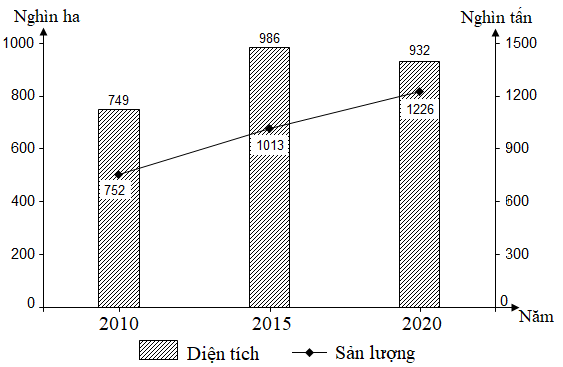 